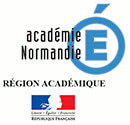 IDENTITE  DU  CANDIDATCachet de l’organisme en charge du suivi du candidatNOM :                                                                  Prénom : F                                   G  Né(e) le :       I____I____I      I____I____I      I____I____I____I____INOM et prénom  du représentant légal (pour le candidat mineur) :Téléphone :     I____I____I  I____I____I  I____I____I  I____I____I  I____I____IAdresse  N° :              Rue / Bd / Av : Commune : Code postal :      I____I____I____I____I____IEN CAS DE DEMENAGEMENT, nouvelle adresse à la prochaine rentrée scolaire (joindre les pièces justificatives).EN CAS DE DEMENAGEMENT, nouvelle adresse à la prochaine rentrée scolaire (joindre les pièces justificatives).EN CAS DE DEMENAGEMENT, nouvelle adresse à la prochaine rentrée scolaire (joindre les pièces justificatives).VŒUX  DU  CANDIDATVŒUX  DU  CANDIDATVŒUX  DU  CANDIDATVœuxDiplômes et spécialités demandésEtablissements demandés123DATE :SIGNATURE DU CANDIDAT :SIGNATURE DU REPRESENTANT LEGAL (pour le candidat mineur) :PARCOURS  SCOLAIREClasses suivies et établissements fréquentés durant les 3 années ayant précédé l'interruption des étudesPARCOURS  SCOLAIREClasses suivies et établissements fréquentés durant les 3 années ayant précédé l'interruption des étudesPARCOURS  SCOLAIREClasses suivies et établissements fréquentés durant les 3 années ayant précédé l'interruption des étudesPARCOURS  SCOLAIREClasses suivies et établissements fréquentés durant les 3 années ayant précédé l'interruption des étudesANNEECLASSE(spécialité option)ETABLISSEMENT(nom et adresse)Langues vivantes étudiées (LV 1 + LV2)Date d'interruption des études :       I____I____I    I____I____I    I____I____I____I____IDate d'interruption des études :       I____I____I    I____I____I    I____I____I____I____IDate d'interruption des études :       I____I____I    I____I____I    I____I____I____I____IDate d'interruption des études :       I____I____I    I____I____I    I____I____I____I____IMotif de l'interruption : Motif de l'interruption : Motif de l'interruption : Motif de l'interruption : ________________________________________________________________________________________________________________________________________________________________________________________________________________________________________________________________________________________________________________________________________________________________________________________________________________________________________________________________________________________________________________________________________________________________________________________________________________________________________________________________________________________________________________________________________________________________________________________________________________________________________________________________________________________________________________________________________________________________________________________________________________________________________________________________________________________________________________________________________________________________________________________________________________________________________________________________________________________________________________________DIPLOMES  OBTENUSDIPLOMES  OBTENUSDiplômes obtenus :_______________________________________________________________Date : I___I___I   I___I___I   I___I___I___I___I_______________________________________________________________Date : I___I___I   I___I___I   I___I___I___I___I______________________________________________________________Date : I___I___I   I___I___I   I___I___I___I___IEXPERIENCE  PROFESSIONNELLE  (emplois occupés, stages suivis)________________________________________________________________________________________________________________________________________________________________________________________________________________________________________________________________________________________________________________________________________________________________________________________________________________________________________________________________________________________________SITUATION  A    LA  DEMANDE  Demandeur d'emploi :  Salarié (préciser le type d'emploi) : __________________________________________________________________________  Stagiaire: ______________________________________________________________________________________________  Autre situation (préciser) : _________________________________________________________________________________PROJET  DU  CANDIDAT (Annexe 1 de demande d’affectation, complétée et signée par le responsable légal ou le (la) candidat(e) s’il (elle) est majeur) NOM - Prénom : __________________________________________Diplôme envisagé : ________________________________________    Classe : _______________________________Etablissement : ___________________________________________________________________________________Motivation du candidat :                                                                                                        Nom :Date :Signature :Préconisations  du  référent de l’organisme SPRO ou du Psychologue de l’éducation nationale(annexe 1 : fiche projet) NOM - Prénom du candidat : _________________________________________________Nom :Date :Signature :Avis MLDS :Nom :Date :Signature :Liste des documentsUn curriculum vitae (CV)Photocopie(s) des diplômes obtenus (s’il y a lieu)Photocopie(s) des certificat(s) de stage (s’il y a lieu)Photocopies des bulletins scolaires (précisez le nombre et les classes concernées)